Fish Passage Plan (FPP) Change Request FormChange Form # & Title: 	17BON004 – Ladder Temperature Monitoring & Locations		Date Submitted:  		9/8/16; REVISED 12/31/16 (added locations to FPP figures)	Project: 			BON				Requester Name, Agency: 	Tom Lorz, CRITFC; Trevor Conder and Gary Fredricks, NOAAFinal Action:			APPROVED as Revised 1/26/17 and 3/9/17FPP Section:  BON 2.4.2. Adult Facilities – Fish Passage Season; Figures BON-2, BON-4Justification for Change: Adds language to standardize temperature monitoring at the mainstem ladders to record entrance and exit temperatures and differentials.  Adds monitor locations to the FPP figures.  Proposed Change:  (see following pages)Comments:    (listed oldest to newest)9/12/2016 email from Trevor Conder, NOAA Fisheries:  We are only really concerned with ladder temps from around June 1 until September 30. We can use TDG or strings during the other periods to see how things are tracking. Bill had a good thought to have them start in May so that if things get screwed up, we can get it fixed by June. 1/26/2017 FPOM FPP Meeting:  FPOM revised the language to clarify where the monitors should be located. Hausmann clarified that the figures show the current locations. Fredricks, Conder, and Lorz noted these need to be reviewed and moved if necessary to meet the objectives. Fredricks asked whether the monitors were above or below diffusers. Hausmann replied that the current monitor at the UMT is right at the diffusers – is this ok for an exit temperature?  FPOM discussed where to put the monitors this year and requested spot checks to QA/QC throughout the year. PENDING – Hausmann will revise figures and resubmit for Feb FPOM.Record of Final Action:  APPROVED Section 2.4.2.2 at FPOM 10/13/16, then revised at FPP meeting 1/26/17.  APPROVED figures w/ monitor locations as revised by Hausmann 3/9/16.	Proposed Change:  2.4.2.2. Water temperature will be measured in an adult fishway at each powerhouse.  When water temperature reaches 70°F, all fish handling activities will be coordinated through FPOM prior to any action to verify protocols that will be followed.  Fish handling activities in the Adult Fish Facility (AFF) will implement protocols in Appendix G.Figure BON-.  Bonneville Dam Powerhouse 1 (PH1) and Bradford Island Adult Fish Ladder A-Branch and B-Branch.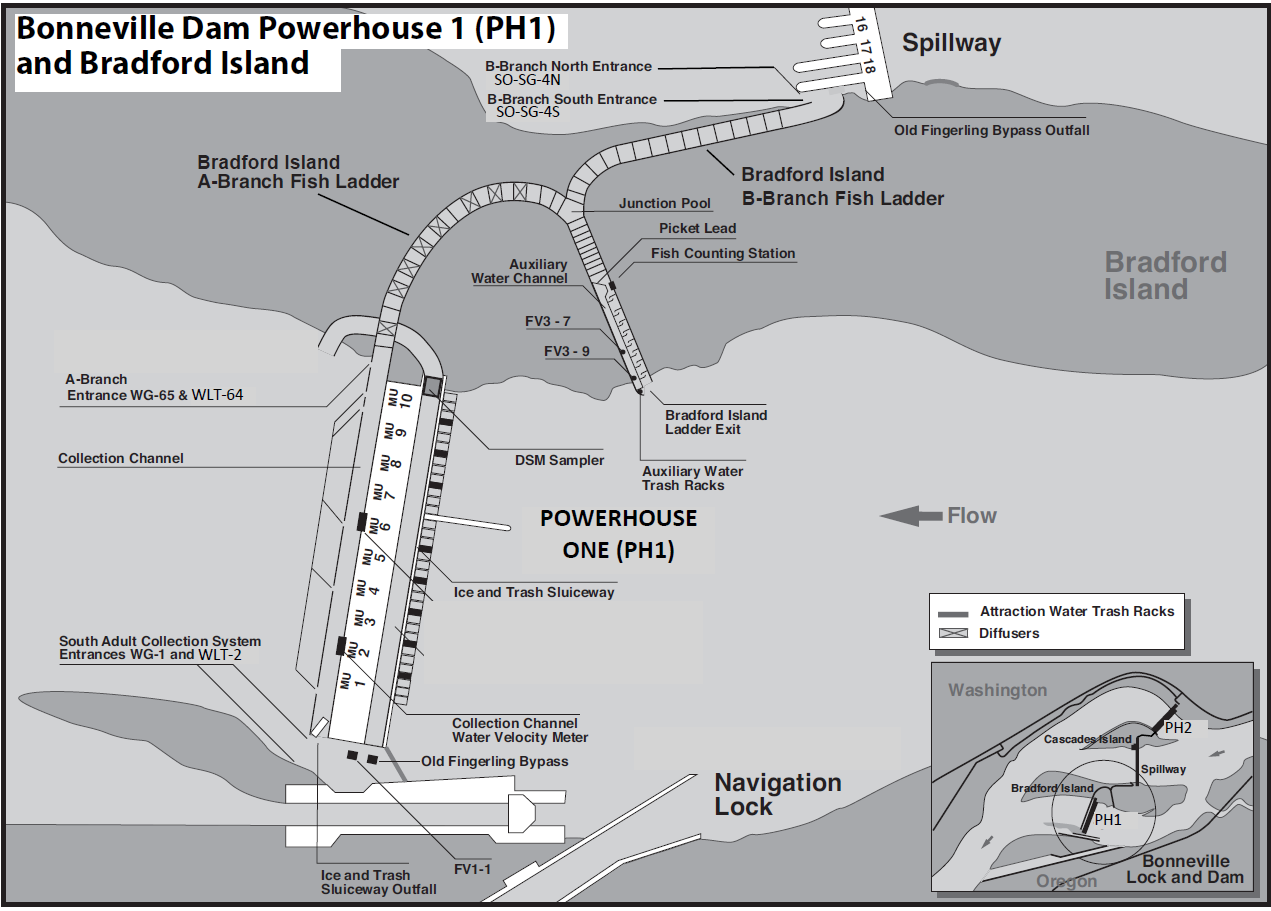 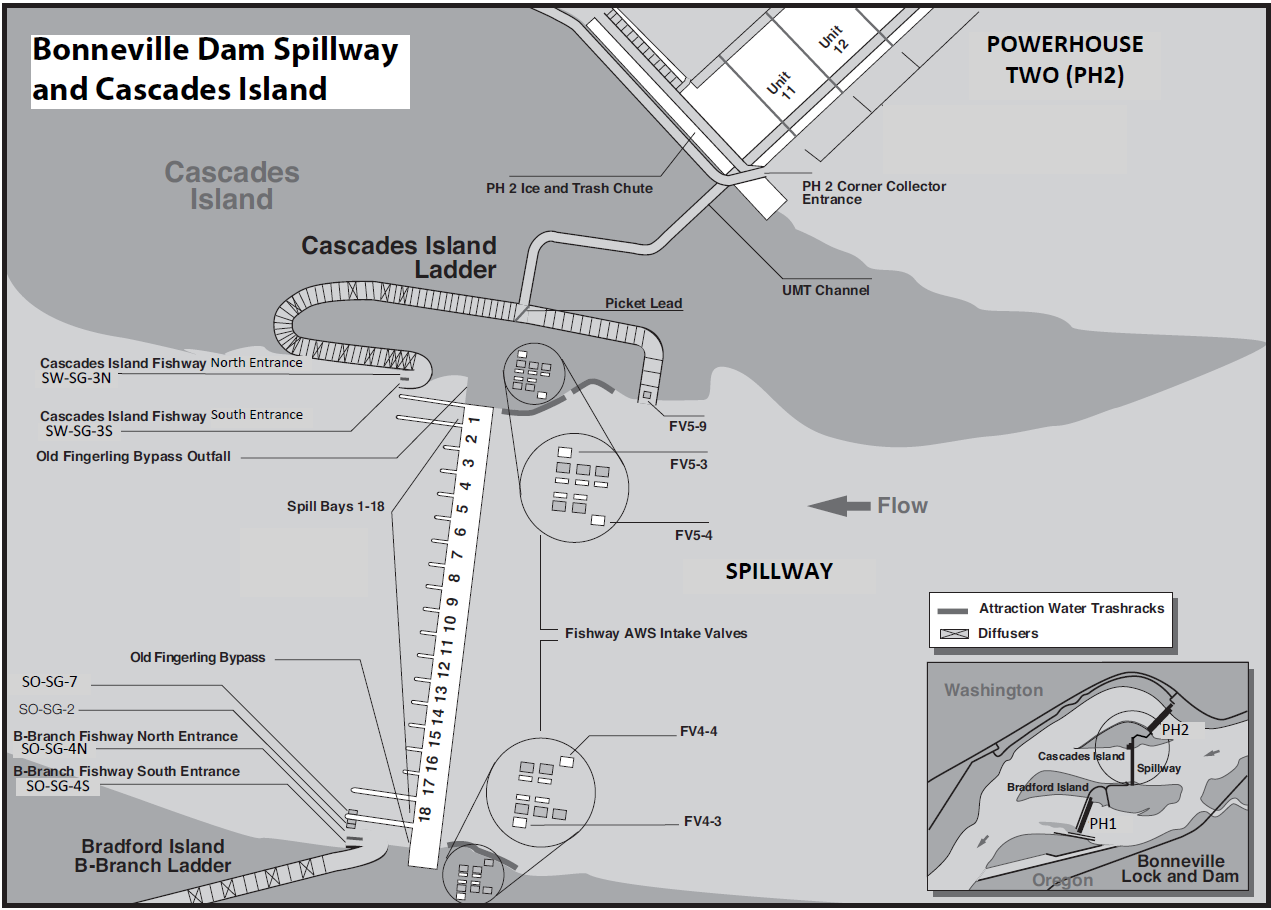 Figure BON-.   Bonneville Dam Spillway, Cascades Island Fish Ladder and Upstream Migrant Transportation (UMT) Channel. 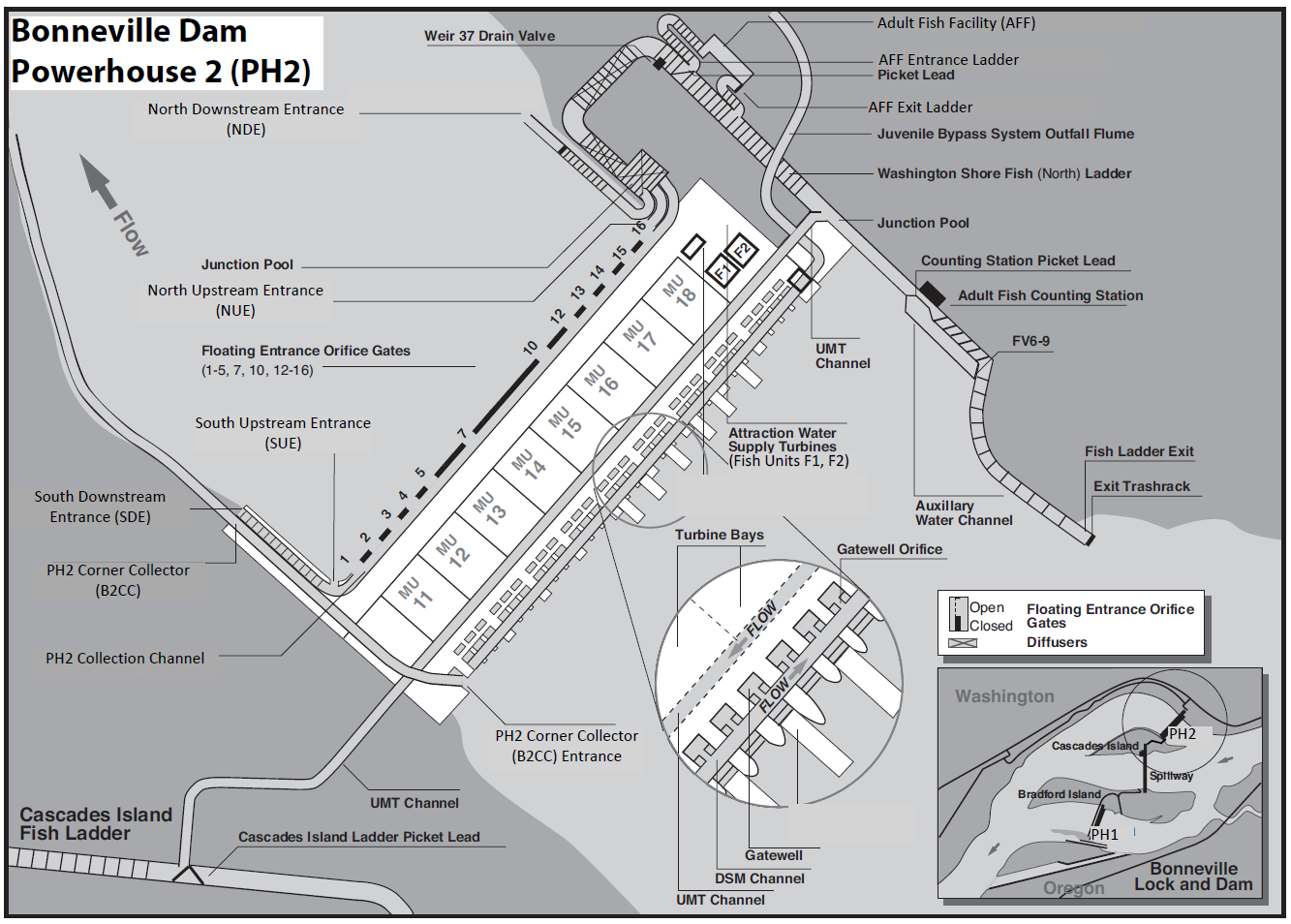 Figure BON-.  Bonneville Dam Powerhouse 2 (PH2) and Washington Shore (WS) North Fish Ladder. 